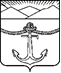 СОБРАНИЕмуниципального образования«Холмский городской округ»РЕШЕНИЕот 20.12.2018 г.   № 7/6-56В соответствии с частью 4 статьи 28 Федерального закона от 06.10.2013 № 131-ФЗ «Об общих принципах организации местного самоуправления в Российской Федерации», руководствуясь частью 4 статьи 21, частью 3 статьи 30 Устава муниципального образования «Холмский городской округ», Собрание муниципального образования «Холмский городской округ»РЕШИЛО:1. Утвердить в новой редакции Положение об организации и проведении публичных слушаний в муниципальном образовании «Холмский городской округ» (прилагается).2. Признать утратившими силу:1) Решение Собрания муниципального образования «Холмский городской округ» от 26.06.2014 № 11/5 – 119 «Об утверждении Положения об организации и проведении публичных слушаний в муниципальном образовании «Холмский городской округ».2) Решение Собрания муниципального образования «Холмский городской округ» от 18.09.2014 № 13/5–142 «О внесении изменений в Положение о проведении публичных слушаний в муниципальном образовании «Холмский городской округ», утвержденное решением Собрания муниципального образования «Холмский городской округ» от 26.06.2014 № 11/5 – 119.3) Решение Собрания муниципального образования «Холмский городской округ» от 28.05.2015 № 22/5–245 «О внесении изменения и дополнения в Положение о проведении публичных слушаний в муниципальном образовании «Холмский городской округ», утвержденное решением Собрания муниципального образования «Холмский городской округ» от 26.06.2014 № 11/5 – 119».4) Решение Собрания муниципального образования «Холмский городской округ» от 30.07.2015 № 25/5–267  «О внесении изменения и дополнения в Положение о проведении публичных слушаний в муниципальном образовании «Холмский городской округ», утвержденное решением Собрания муниципального образования «Холмский городской округ» от 26.06.2014 № 11/5 – 119».5) Решение Собрания муниципального образования «Холмский городской округ» от 22.02.2017 № 43/5–445 «О внесении изменений в Положение о проведении публичных слушаний в муниципальном образовании «Холмский городской округ», утвержденное решением Собрания муниципального образования «Холмский городской округ» от 26.06.2014 № 11/5 – 119».6) Решение Собрания муниципального образования «Холмский городской округ» от 21.12.2017 № 52/5–549  «О внесении изменений и дополнения в Положение о проведении публичных слушаний в муниципальном образовании «Холмский городской округ», утвержденное решением Собрания муниципального образования «Холмский городской округ» от 26.06.2014 № 11/5 – 119».3. Опубликовать настоящее решение в газете «Холмская панорама». 4. Контроль за исполнением настоящего решения возложить на постоянную комиссию по Регламенту, депутатской этике и местному самоуправлению Собрания муниципального образования «Холмский городской округ» (Ушакова Н.С.).Исполняющий обязанности главы  муниципального образования«Холмский городской округ»						          А.М.Сухомесов   Утвержденорешением Собрания муниципального образования«Холмский городской округ»от 20.12.2018 г. № 7/6-56ПОЛОЖЕНИЕОБ ОРГАНИЗАЦИИ И ПРОВЕДЕНИИ ПУБЛИЧНЫХ СЛУШАНИЙВ МУНИЦИПАЛЬНОМ ОБРАЗОВАНИИ "ХОЛМСКИЙ ГОРОДСКОЙ ОКРУГ"Раздел I. ОСНОВНЫЕ ПОЛОЖЕНИЯСтатья 1. Общие положения1. Положение об организации и проведении публичных слушаний в муниципальном образовании "Холмский городской округ" (далее - Положение) определяет порядок организации и проведения публичных слушаний в муниципальном образовании "Холмский городской округ" (далее - Холмский городской округ).2. Публичные слушания проводятся в целях реализации непосредственного осуществления и участия населения Холмского городского округа в осуществлении местного самоуправления в Холмском городском округе.3. Задачами проведения публичных слушаний являются:1) выявление мнения населения Холмского городского округа по проектам муниципальных правовых актов по вопросам местного значения, выносимым на публичные слушания;2) осуществление взаимодействия органов местного самоуправления Холмского городского округа с населением Холмского городского округа;3) выработка предложений и рекомендаций по обсуждаемым вопросам.4. На публичные слушания в Холмском городском округе выносятся:1) проект Устава Холмского городского округа, а также проект муниципального нормативного правового акта о внесении изменений и дополнений в данный Устав, кроме случаев, когда в Устав Холмского городского округа вносятся изменения в форме точного воспроизведения положений Конституции Российской Федерации, федеральных законов, конституции (устава) или законов субъекта Российской Федерации в целях приведения данного Устава в соответствие с этими нормативными правовыми актами;2) проект бюджета Холмского городского округа и отчет о его исполнении;2.1) проект стратегии социально-экономического развития Холмского городского округа;3) вопросы о преобразовании Холмского городского округа, за исключением случаев, если в соответствии со статьей 13 Федерального закона от 06.10.2003 N 131-ФЗ "Об общих принципах организации местного самоуправления в Российской Федерации" для преобразования муниципального образования требуется получение согласия населения муниципального образования, выраженного путем голосования либо на сходах граждан;4) по проектам генеральных планов, проектам правил землепользования и застройки, проектам планировки территории, проектам межевания территории, проектам, предусматривающим внесение изменений в один из указанных утвержденных документов, проектам решений о предоставлении разрешения на условно разрешенный вид использования земельного участка или объекта капитального строительства, проектам решений о предоставлении разрешения на отклонение от предельных параметров разрешенного строительства, реконструкции объектов капитального строительства, вопросам изменения одного вида разрешенного использования земельных участков и объектов капитального строительства на другой вид такого использования при отсутствии утвержденных правил землепользования и застройки проводятся общественные обсуждения или публичные слушания, порядок организации и проведения которых определяется решением Собрания Холмского городского округа от _______№ _____ «Об утверждении Положения об организации и проведении общественных  обсуждений или публичных слушаний по вопросам градостроительной деятельности на территории муниципального образования "Холмский городской округ» с учетом положений законодательства о градостроительной деятельности.5. Публичные слушания, проводимые по инициативе населения Холмского городского округа или Собрания Холмского городского округа, назначаются правовым актом (решением) Собрания Холмского городского округа, а по инициативе главы Холмского городского округа - правовым актом главы Холмского городского округа.6. От имени населения Холмского городского округа с инициативой проведения публичных слушаний выступает инициативная группа граждан.7. Внесение и рассмотрение предложения о проведении публичных слушаний инициативной группой граждан осуществляется в соответствии с решением Собрания Холмского городского округа от 28.11.2011 N 35/4-643 "Об утверждении Положения о правотворческой инициативе граждан в муниципальном образовании "Холмский городской округ".8. Правовой акт о назначении публичных слушаний в обязательном порядке должен содержать:1) вопросы, выносимые на рассмотрение посредством публичных слушаний;2) дату и место проведения публичных слушаний;3) сроки подачи и место приема предложений и рекомендаций заинтересованных лиц по обсуждаемым вопросам;4) форму подачи письменных предложений и рекомендаций.9. Правовой акт о назначении публичных слушаний с проектом нормативного правового акта органа местного самоуправления Холмского городского округа, выносимым на публичные слушания, подлежит официальному опубликованию в газете "Холмская панорама" не позднее чем за 15 календарных дней до дня проведения публичных слушаний.10. Публичные слушания проводятся в выходные дни с 9.00 до 18.00 часов, в рабочие дни - с 18.00 час.11. Проведение публичных слушаний в дни официальных праздников не допускается.12. Местом проведения публичных слушаний могут быть актовые залы, конференц-залы, иные помещения общественных, административных зданий.Статья 2. Проведение публичных слушанийв Холмском городском округе1. Публичные слушания в Холмском городском округе проводятся председательствующим, в соответствии с настоящим Положением.Регистрация участников публичных слушаний осуществляется за пятнадцать минут до начала проведения публичных слушаний.2. Председательствующий при проведении публичных слушаний осуществляет следующие функции:1) перед началом публичных слушаний оглашает вопросы, подлежащие обсуждению на публичных слушаниях, предлагает порядок и последовательность проведения заседания публичных слушаний, время, отведенное на выступление участникам публичных слушаний;2) представляет докладчиков;3) ведет заседание и следит за порядком обсуждения вопросов повестки дня публичных слушаний;4) в порядке очередности предоставляет слово для выступления основному докладчику (содокладчику), участникам публичных слушаний;5) зачитывает предложения и рекомендации, представленные в письменном виде в установленном настоящим Положением порядке.3. Участники публичных слушаний вправе задавать вопросы любому докладчику и (или) содокладчику с разрешения председательствующего. Председательствующий вправе отклонить вопрос участника публичных слушаний в случае, если заданный вопрос не относится к теме, обсуждаемой на публичных слушаниях, либо если подобный вопрос был задан ранее и на него был получен исчерпывающий ответ.4. Предложения и рекомендации по проектам муниципальных правовых актов и (или) иным вопросам, вынесенным на публичные слушания, могут вноситься гражданами как в устной (непосредственно в процессе публичных слушаний), так и в письменной форме (до дня проведения публичных слушаний).5. Предложения и рекомендации по проектам муниципальных правовых актов и (или) иным вопросам публичных слушаний, вносимые участниками публичных слушаний в устной форме, дословно заносятся в протокол публичных слушаний.6. Предложения и рекомендации по вопросам публичных слушаний в письменной форме могут быть представлены гражданами лично или посредством почтовой связи не позднее даты проведения публичных слушаний.7. Письменная форма предложений и рекомендаций должна предусматривать их свободное прочтение, обоснование и в обязательном порядке должна содержать фамилию, имя, отчество и адрес лица, внесшего эти предложения и рекомендации.8. Письменные предложения и рекомендации по проекту Устава, проекту муниципального нормативного правового акта (решения) Собрания Холмского городского округа о внесении изменений и (или) дополнений в Устав (далее - проект Устава) вносятся только по форме, установленной Приложением N 1 настоящего Положения.9. Письменные предложения и рекомендации по проекту стратегии социально-экономического развития Холмского городского округа (далее - проект стратегии развития) вносятся только по форме, установленной Приложением N 2 настоящего Положения.10. Не зачитываются и не подлежат внесению в протокол публичных слушаний письменные предложения и рекомендации, внесенные с нарушением требований частей 6 - 9 настоящей статьи.11. Предложения и рекомендации по обсуждаемым посредством проведения публичных слушаний проектам муниципальных правовых актов по вопросам местного значения носят исключительно рекомендательный характер для органа местного самоуправления Холмского городского округа, к полномочиям которого относится принятие (издание) такого муниципального правового акта, и подлежат обсуждению и (или) голосованию при принятии (издании) муниципального правового акта, проект которого был вынесен на публичные слушания.Статья 3. Протокол публичных слушаний1. Протокол публичных слушаний ведется с помощью технических средств аудиозаписи, в котором отражаются:1) дата и место проведения публичных слушаний;2) вопросы, подлежащие обсуждению на публичных слушаниях;3) последовательность проведения заседания публичных слушаний;4) фамилия, имя, отчество докладчика (содокладчика) или выступающего участника публичных слушаний;5) краткое содержание доклада или выступления;6) предложения и рекомендации участников публичных слушаний, внесенные как в письменной, так и в устной форме.Протокол публичных слушаний подписывается председательствующим.2. Не подлежат внесению в протокол предложения и рекомендации, представленные в письменном виде, внесенные с нарушением требований частей 6 - 9 статьи 2 настоящего Положения.3. Протокол публичных слушаний оформляется в печатном варианте в срок не позднее 10 рабочих дней со дня проведения публичных слушаний.4. Протокол публичных слушаний в срок не позднее 15 рабочих дней со дня проведения публичных слушаний подлежит опубликованию в газете "Холмская панорама".5. Протокол публичных слушаний по проекту муниципального правового акта не позднее 10 рабочих дней после опубликования в газете "Холмская панорама" утверждается правовым актом органа местного самоуправления Холмского городского округа, в компетенцию которого входит принятие (издание) такого муниципального правового акта.Раздел II. ПУБЛИЧНЫЕ СЛУШАНИЯ, ПРОВОДИМЫЕПО ИНИЦИАТИВЕ НАСЕЛЕНИЯ ХОЛМСКОГО ГОРОДСКОГО ОКРУГА ИЛИ ПО ИНИЦИАТИВЕ СОБРАНИЯ ХОЛМСКОГО ГОРОДСКОГО ОКРУГАСтатья 4. Проведение публичных слушаний по проекту Устава, а также проекту муниципального нормативного правового акта о внесении изменений и дополнений в данный Устав, кроме случаев, когда в Устав Холмского городского округа вносятся изменения в форме точного воспроизведения положений Конституции Российской Федерации, федеральных законов, конституции (устава) или законов субъекта Российской Федерации в целях приведения данного Устава в соответствие с этими нормативными правовыми актами1. Публичные слушания по проекту Устава, а также проекту муниципального нормативного правового акта о внесении изменений и (или) дополнений в данный Устав проводятся в срок не позднее, чем за 30 дней до дня рассмотрения проекта Устава на заседании (сессии) Собрания Холмского городского округа.2. Публичные слушания по проекту Устава, а также проекту муниципального нормативного правового акта о внесении изменений и (или) дополнений в данный Устав назначаются решением Собрания Холмского городского округа.3. Организация и проведение публичных слушаний по проекту Устава, а также проекту муниципального нормативного правового акта о внесении изменений и (или) дополнений в данный Устав осуществляется председателем Собрания Холмского городского округа.4. Техническое сопровождение публичных слушаний по проекту Устава, а также проекту муниципального нормативного правового акта о внесении изменений и  (или) дополнений в данный Устав осуществляется постоянной комиссией по Регламенту, депутатской этике и местному самоуправлению Собрания Холмского городского округа (далее - ПК по Регламенту).5. Основным докладчиком по проекту Устава, а также проекту муниципального нормативного правового акта о внесении изменений и (или) дополнений в данный Устав является инициатор данного проекта, слово для выступления которому предоставляется первым.6. После окончания доклада основного докладчика слово для выступления предоставляется содокладчикам, которыми являются лица, непосредственно принимавшие участие в разработке проекта Устава, а также проекта муниципального нормативного правового акта о внесении изменений и (или) дополнений в данный Устав председателю ПК по Регламенту и консультанту аппарата Собрания Холмского городского округа, осуществляющему юридическое сопровождение.7. После выступления содокладчиков, председателя ПК по Регламенту и консультанта аппарата Собрания, осуществляющего юридическое сопровождение, председательствующий на публичных слушаниях оглашает письменные предложения и рекомендации, представленные в порядке, определенном частями 6 - 8 статьи 2 настоящего Положения.После оглашения указанных предложений и рекомендаций слово предоставляется участникам публичных слушаний для выражения их позиций и внесения предложений и рекомендаций.8. Оформление протокола публичных слушаний по проекту Устава, а также проекту муниципального нормативного правового акта о внесении изменений и дополнений в данный Устав производится ПК по Регламенту в соответствии с частями 1 - 5 статьи 3 настоящего Положения.9. Оформленный протокол публичных слушаний по проекту Устава, а также проекту муниципального нормативного правового акта о внесении изменений и (или) дополнений в данный Устав в течение 1 рабочего дня с момента его оформления направляется ПК по Регламенту в аппарат Собрания муниципального образования "Холмский городской округ" для подготовки заключения на соответствие действующему законодательству Российской Федерации (далее - заключение).10. В течение 5 рабочих дней с момента поступления протокола публичных слушаний по проекту Устава, а также проекту муниципального нормативного правового акта о внесении изменений и дополнений в данный Устав консультант аппарата Собрания, осуществляющий юридическое сопровождение, готовит заключение.С учетом заключения аппарат Собрания Холмского городского округа подготавливает проект решения по Уставу Холмского городского округа либо проект решения о внесении изменений и (или) дополнений в Устав Холмского городского округа и направляет его в Собрание Холмского городского округа, ПК по Регламенту, Администрацию Холмского городского округа, юридический отдел администрации Холмского городского округа.Статья 5. Проведение публичных слушанийпо проекту стратегии развития1. Публичные слушания по проекту стратегии развития проводятся в срок не позднее 45 дней со дня опубликования решения Собрания Холмского городского округа о назначении публичных слушаний по проекту стратегии развития.2. Организация и проведение публичных слушаний по проекту стратегии развития осуществляется председателем Собрания Холмского городского округа.3. Техническое сопровождение публичных слушаний по проекту стратегии развития осуществляется постоянной комиссией по экономике и бюджету Собрания Холмского городского округа (далее - ПК по бюджету).4. Основным докладчиком по проекту стратегии развития является начальник Департамента экономики администрации Холмского городского округа, слово для выступления которому предоставляется первым.5. После окончания доклада основного докладчика слово для выступления предоставляется содокладчикам, которыми являются лица, непосредственно принимавшие участие в разработке проекта стратегии развития, председателю Контрольно-счетной палаты Холмского городского округа (далее - Контрольно-счетная палата).6. После выступления основного докладчика, содокладчиков по проекту стратегии развития, председателя Контрольно-счетной палаты, председательствующий оглашает письменные предложения и рекомендации, представленные в порядке, определенном частями 6, 7 и 9 статьи 2 настоящего Положения.7. Оформление протокола публичных слушаний по проекту стратегии развития производится ПК по бюджету в соответствии с частями 1 - 5 статьи 3 настоящего Положения.8. Оформленный протокол публичных слушаний по проекту стратегии развития в течение 1 рабочего дня с момента его оформления направляется ПК по бюджету в Департамент экономики администрации Холмского городского округа, юридический отдел администрации Холмского городского округа, Контрольно-счетную палату и Финансовое управление администрации Холмского городского округа.Раздел III. ПУБЛИЧНЫЕ СЛУШАНИЯ, ПРОВОДИМЫЕ ПО ИНИЦИАТИВЕ СОБРАНИЯ ХОЛМСКОГО ГОРОДСКОГО ОКРУГАСтатья 6. Проведение публичных слушанийпо проекту бюджета Холмского городского округаи по проекту отчета об исполнении бюджетаХолмского городского округа1. Публичные слушания по проекту бюджета Холмского городского округа и по проекту отчета об исполнении бюджета Холмского городского округа (далее - публичные слушания по проекту бюджета) проводятся в срок не позднее 10 дней со дня опубликования решения Собрания Холмского городского округа о назначении публичных слушаний по проекту бюджета.2. Организация и проведение публичных слушаний по проекту бюджета осуществляется председателем Собрания Холмского городского округа.3. Техническое сопровождение публичных слушаний по проекту бюджета осуществляется ПК по бюджету.4. Основным докладчиком по проекту бюджета является начальник Финансового управления администрации Холмского городского округа, слово для выступления которому предоставляется первым.5. После окончания доклада основного докладчика слово для выступления предоставляется содокладчику в лице председателя Контрольно-счетной палаты.Иные докладчики и содокладчики выступают только после окончания доклада председателя Контрольно-счетной палаты с разрешения председательствующего.6. После выступления основного докладчика, председателя Контрольно-счетной палаты, иных докладчиков и содокладчиков председательствующий оглашает письменные предложения и рекомендации, представленные в порядке, определенном частями 6, 7 статьи 2 настоящего Положения.7. После оглашения указанных предложений и рекомендаций предоставляется слово участникам публичных слушаний по проекту бюджета для выражения их позиций, внесения предложений.8. Оформление протокола публичных слушаний по проекту бюджета осуществляется ПК по бюджету в соответствии с частями 1 - 5 статьи 3 настоящего Положения.9. Оформленный протокол публичных слушаний по проекту бюджета в течение 1 рабочего дня с момента его оформления направляется ПК по бюджету в Финансовое управление администрации Холмского городского округа, Контрольно-счетную палату, администрацию Холмского городского округа.Статья 7. Проведение публичных слушанийпо вопросам преобразования Холмского городского округа1. Публичные слушания по вопросам преобразования Холмского городского округа проводятся в срок не позднее 45 дней со дня опубликования решения Собрания Холмского городского округа о назначении публичных слушаний.2. Организация и проведение публичных слушаний по вопросам преобразования Холмского городского округа осуществляется председателем Собрания Холмского городского округа.3. Техническое сопровождение публичных слушаний по вопросам преобразования Холмского городского округа осуществляется аппаратом Собрания.4. Основным докладчиком по вопросам преобразования Холмского городского округа является инициатор проекта, слово для выступления которому предоставляется первым.5. После окончания доклада основного докладчика слово для выступления предоставляется содокладчикам, которыми являются лица, непосредственно принимавшие участие в разработке вопросов преобразования Холмского городского округа.6. После выступления основного докладчика, содокладчиков председательствующий оглашает письменные предложения и рекомендации, представленные в порядке, определенном частями 6 и 7 статьи 2 настоящего Положения.После оглашения письменных предложений и рекомендаций слово предоставляется участникам публичных слушаний для выражения их позиции, внесения предложений и рекомендаций по обсуждаемому вопросу.7. Оформление протокола публичных слушаний по проектам правил производится аппаратом Собрания Холмского городского округа в соответствии с частями 1 - 5 статьи 3 настоящего Положения.8. Оформленный протокол публичных слушаний по проектам преобразования Холмского городского округа в течение 1 рабочего дня с момента его оформления направляется аппаратом Собрания Холмского городского округа в отдел архитектуры и градостроительства администрации Холмского городского округа, инициатору проекта, в постоянные комиссии Собрания Холмского городского округа, Контрольно-счетную палату, администрацию Холмского городского округа и финансовое управление администрации Холмского городского округа.Раздел IV. ПУБЛИЧНЫЕ СЛУШАНИЯ, ПРОВОДИМЫЕ ПО ИНИЦИАТИВЕГЛАВЫ ХОЛМСКОГО ГОРОДСКОГО ОКРУГАСтатья 8. Проведение публичных слушаний по проекту Устава, а также проекту муниципального нормативного правового акта о внесении изменений и (или) дополнений в данный Устав, кроме случаев, когда в Устав Холмского городского округа вносятся изменения в форме точного воспроизведения положений Конституции Российской Федерации, федеральных законов, конституции (устава) или законов субъекта Российской Федерации в целях приведения данного Устава в соответствие с этими нормативными правовыми актами1. Публичные слушания по проекту Устава, а также проекту муниципального нормативного правового акта о внесении изменений и (или) дополнений в данный Устав проводятся в срок не позднее, чем за 30 дней до дня рассмотрения проекта Устава на заседании (сессии) Собрания Холмского городского округа.2. Публичные слушания по проекту Устава, а также проекту муниципального нормативного правового акта о внесении изменений и (или) дополнений в данный Устав назначаются правовым актом главы Холмского городского округа.3. Организация и проведение публичных слушаний по проекту Устава, а также проекту муниципального нормативного правового акта о внесении изменений и (или) дополнений в данный Устав осуществляется главой Холмского городского округа.4. Техническое сопровождение публичных слушаний по проекту Устава, а также проекту муниципального нормативного правового акта о внесении изменений и (или) дополнений в данный Устав осуществляется юридическим отделом администрации Холмского городского округа.5. Основным докладчиком по проекту Устава,  а также проекту муниципального нормативного правового акта о внесении изменений и (или) дополнений в данный Устав является глава Холмского городского округа, слово для выступления которому предоставляется первым.6. После окончания доклада основного докладчика слово для выступления предоставляется содокладчикам, которыми являются лица, непосредственно принимавшие участие в разработке проекта Устава, председателю ПК по Регламенту.7. После выступления содокладчиков, председателя ПК по Регламенту председательствующий на публичных слушаниях оглашает письменные предложения и рекомендации, представленные в порядке, определенном частями 6 - 8 статьи 2 настоящего Положения.После оглашения указанных предложений и рекомендаций предоставляется слово участникам публичных слушаний для выражения их позиций и внесения предложений и рекомендаций.8. Оформление протокола публичных слушаний по проекту Устава, а также проекту муниципального нормативного правового акта о внесении изменений и (или) дополнений в данный Устав производится юридическим отделом администрации Холмского городского округа в соответствии с частями 1 - 5 статьи 3 настоящего Положения.9. В течение 5 рабочих дней с момента оформления протокола публичных слушаний по проекту Устава, а также проекту муниципального нормативного правового акта о внесении изменений и (или) дополнений в данный Устав специалист юридического отдела администрации Холмского городского округа, готовит заключение.С учетом заключения юридический отдел администрации Холмского городского округа подготавливает проект решения по Уставу Холмского городского округа либо проект решения о внесении изменений и (или) дополнений в Устав Холмского городского округа и направляет его в Собрание Холмского городского округа, ПК по Регламенту, Администрацию Холмского городского округа..Статья 9. Проведение публичных слушаний по проекту бюджетаХолмского городского округа и по проекту отчетаоб исполнении бюджета Холмского городского округа1. Публичные слушания по проекту бюджета Холмского городского округа и по проекту отчета об исполнении бюджета Холмского городского округа (далее - публичные слушания по проекту бюджета) проводятся в срок не позднее 10 дней со дня опубликования правового акта главы Холмского городского округа о назначении публичных слушаний по проекту бюджета Холмского городского округа и по проекту отчета об исполнении бюджета Холмского городского округа (далее - публичные слушания по проекту бюджета).2. Организация и проведение публичных слушаний по проекту бюджета осуществляется главой Холмского городского округа.3. Техническое сопровождение публичных слушаний по проекту бюджета осуществляется Финансовым управлением администрации Холмского городского округа.4. Основным докладчиком по проекту бюджета является глава Холмского городского округа, слово для выступления которому предоставляется первым.5. После окончания доклада основного докладчика слово для выступления предоставляется содокладчику в лице председателя Контрольно-счетной палаты.Иные докладчики и содокладчики, которыми являются лица, непосредственно принимавшие участие в разработке по проекту бюджета, выступают только после окончания доклада председателя Контрольно-счетной палаты с разрешения председательствующего.6. После выступления основного докладчика, председателя Контрольно-счетной палаты, иных докладчиков и содокладчиков председательствующий оглашает письменные предложения и рекомендации, представленные в порядке, определенном частями 6 - 7 статьи 2 настоящего Положения.7. После оглашения указанных предложений и рекомендаций предоставляется слово участникам публичных слушаний по проекту бюджета для выражения их позиций, внесения предложений.8. Оформление протокола публичных слушаний по проекту бюджета осуществляется Финансовым управлением администрации Холмского городского округа в соответствии с частями 1 - 5 статьи 3 настоящего Положения.9. Оформленный протокол публичных слушаний по проекту бюджета в течение 1 рабочего дня с момента его оформления направляется Финансовым управлением администрации Холмского городского округа в Контрольно-счетную палату, администрацию Холмского городского округа, ПК по бюджету, Финансовое управление Холмского городского округа.Статья 10. Проведение публичных слушанийпо проекту стратегии развития1. Публичные слушания по проекту стратегии развития проводятся в срок не позднее 45 дней со дня опубликования правового акта главы Холмского городского округа о назначении публичных слушаний по проекту стратегии развития.2. Организация и проведение публичных слушаний по проекту стратегии развития осуществляется главой Холмского городского округа.3. Техническое сопровождение публичных слушаний по проекту стратегии развития осуществляется Департаментом экономики администрации Холмского городского округа.4. Основным докладчиком по проекту стратегии развития является глава Холмского городского округа, слово для выступления которому предоставляется первым.5. После окончания доклада основного докладчика слово для выступления предоставляется содокладчикам, которыми являются лица, непосредственно принимавшие участие в разработке проекта стратегии развития, председателю Контрольно-счетной палаты.6. После выступления основного докладчика, содокладчиков по проекту стратегии развития, председателя Контрольно-счетной палаты председательствующий оглашает письменные предложения и рекомендации, представленные в порядке, определенном частями 6, 7 и 9 статьи 2 настоящего Положения.7. Оформление протокола публичных слушаний по проекту стратегии развития производится Департаментом экономики администрации Холмского городского округа в соответствии с частями 1 - 5 статьи 3 настоящего Положения.8. Оформленный протокол публичных слушаний по проекту стратегии развития в течение 1 рабочего дня с момента его оформления направляется Департаментом экономики администрации Холмского городского округа в Собрание Холмского городского округа, Администрацию Холмского городского округа, Контрольно-счетную палату, Финансовое управление администрации Холмского городского округа.Раздел V. ЗАКЛЮЧИТЕЛЬНЫЕ ПОЛОЖЕНИЯСтатья 11. Ответственность должностных лиц1. Решения органов местного самоуправления Холмского городского округа по вопросам, регулируемым настоящим Положением, могут быть оспорены в судебном порядке.2. Действия должностных лиц, обеспечивающих организацию и проведение публичных слушаний, могут быть обжалованы в суде в установленном законом порядке.3. Должностные лица, обеспечивающие организацию и проведение публичных слушаний, несут персональную ответственность в соответствии с требованиями действующего законодательства.Приложение N 1к Положениюо проведении публичных слушанийв муниципальном образовании"Холмский городской округ"ФОРМАПРЕДЛОЖЕНИЙ И РЕКОМЕНДАЦИЙПО ПРОЕКТУ УСТАВА ХОЛМСКОГО ГОРОДСКОГО ОКРУГА,ПРОЕКТУ МУНИЦИПАЛЬНОГО НОРМАТИВНОГО ПРАВОВОГО АКТА (РЕШЕНИЯ)СОБРАНИЯ МУНИЦИПАЛЬНОГО ОБРАЗОВАНИЯ"ХОЛМСКИЙ ГОРОДСКОЙ ОКРУГ" О ВНЕСЕНИИ ИЗМЕНЕНИЙИ  (ИЛИ) ДОПОЛНЕНИЙ В УСТАВ МУНИЦИПАЛЬНОГО ОБРАЗОВАНИЯ"ХОЛМСКИЙ ГОРОДСКОЙ ОКРУГ"__________________________                                _________________          Ф.И.О.                                               подписьПриложение N 2к Положениюо проведении публичных слушанийв муниципальном образовании"Холмский городской округ"ФОРМА ПРЕДЛОЖЕНИЙИ РЕКОМЕНДАЦИЙ ПО ПРОЕКТУ СТРАТЕГИИ РАЗВИТИЯСОЦИАЛЬНО-ЭКОНОМИЧЕСКОГО РАЗВИТИЯМУНИЦИПАЛЬНОГО ОБРАЗОВАНИЯ "ХОЛМСКИЙ ГОРОДСКОЙ ОКРУГ"_________________________________                __________________________            Ф.И.О.                                         подписьОб утверждении Положения об организации и проведении публичных слушанийв муниципальном образовании «Холмский городской округ»Редакция статьи (пункта, подпункта, главы) опубликованного проекта Устава муниципального образования "Холмский городской округ" (проекта муниципального нормативного правового акта (решения) Собрания муниципального образования "Холмский городской округ" о внесении изменений и (или) дополнений в Устав муниципального образования "Холмский городской округ")Предлагаемая гражданином редакция статьи (пункта, подпункта, главы) проекта Устава муниципального образования "Холмский городской округ" (проекта муниципального нормативного правового акта (решения) Собрания муниципального образования "Холмский городской округ" о внесении изменений и (или) дополнений в Устав муниципального образования "Холмский городской округ")Редакция опубликованного проекта стратегии развития социально-экономического развития муниципального образования "Холмский городской округ"Предлагаемая гражданином редакция проекта стратегии развития социально-экономического развития муниципального образования "Холмский городской округ"